الملخصملخص البحث، ملخص البحث، ملخص البحث، ملخص البحث، ملخص البحث، ملخص البحث، ملخص البحث، ملخص البحث، ملخص البحث، ملخص البحث، ملخص البحث، ملخص البحث، ملخص البحث، ملخص البحث، ملخص البحث، ملخص البحث، ملخص البحث، ملخص البحث، ملخص البحث، ملخص البحث، ملخص البحث، ملخص البحث، ملخص البحث، ملخص البحث، ملخص البحث، ملخص البحث، الكلمات المفتاحية: الكلمة الأولى، الكلمة الثانية، الكلمة الثالثة، الكلمة الرابعة، الكلمة الخامسة.AabstractAn abstract is a summary of entire paper should be written in Arial with font size- 12. Author can select Normal style from styles of this template. The abstract should not be more than 250 words and written in single paragraph. This electronic document is a “live” template. The abstract includes the overall purpose of the study you investigated, the basic design of the study, results of your analysis and brief summary of your interpretations and conclusion.Keywords: Keyword 1; Keyword 2; Keyword 4; Keyword 5; Keyword 6مقدمة:يمثل النشر العلمي الطريق والفاعل وأحد أهم المقاييس المستخدمة لتقدير مستوى الإنتاج العلمي...أولا: أهمية النشر العلمييمكن تحديد أهمية النشر العلمي للباحثين فيما يلي :(بلقايد :2019، ص128-129) ...أهمية التطورات التكنولوجية في مجال النشر العلمينتيجة للتطورات الحديثة في تكنولوجيا المعلومات تم حدوث تطورات في مجال النشر العلمي أهمها ما يلي :(النحيف: 2018، ص495) ...أحد الدراسات التي أعدها البنك الدولي سنة 2015 بينت نسب البطالة في بعض الدول العربية، ويعد معدل البطالة في ليبيا من أعلى معدلات البطالة إذا ما قورن بالدول متوسطة الدخل في محيطها الجغرافي ارفي سواء في الشرق الأوسط أو في الشمال الأفريقي كما بالشكل التالي: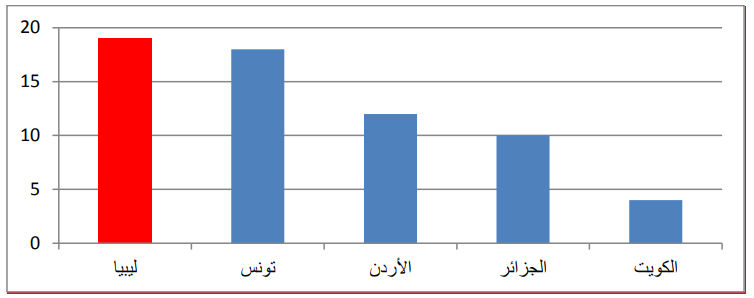 شكل (1): معدل البطالة في بعض الدول العربية.جدول (1): مقارنة بين بيانات التشغيل والبطالة للسكان في ليبيا خلال عامي 1995 و2006.خاتمة:قائمة المراجع:النحيف، مجدي حسين السيد، عزب، حامد سالم جمعة (2018): رؤية مستقبلية لمنظومة النشر بجامعة الطائف، مجلة العمارة والفنون والعلوم الإنسانية، ع10، الجمعية العربية للحضارة والفنون الإسلامية.Clarivate (2021):  A researcher’s complete guide to open access papers , OCTOBER 21, 2020 , (sign in 22/1/2021,1m), Available on , https://clarivate.com/webofsciencegroup/article/a-researchers-complete-guide-to-open-access-papers/عنوان البحثالمؤلف الأول1*، المؤلف الثاني2، المؤلف الثالث3 1القسم، الكلية، الجامعة، المدينة، الدولة2القسم، الكلية، الجامعة، المدينة، الدولة3القسم، الكلية، الجامعة، المدينة، الدولةPaper title, Arial, font size 16 or author can directly select article title from styles of this templateFirst Author 1 *, Second Author 2, Third Author 3 (Arial, Font Size -12)1 Affiliation, Department, Institute, City, State, Country2 Affiliation, Department, Institute, City, State, Country3 Affiliation, Department, Institute, City, State, Countryعنوان البحثالمؤلف الأول1*، المؤلف الثاني2، المؤلف الثالث3 1القسم، الكلية، الجامعة، المدينة، الدولة2القسم، الكلية، الجامعة، المدينة، الدولة3القسم، الكلية، الجامعة، المدينة، الدولةPaper title, Arial, font size 16 or author can directly select article title from styles of this templateFirst Author 1 *, Second Author 2, Third Author 3 (Arial, Font Size -12)1 Affiliation, Department, Institute, City, State, Country2 Affiliation, Department, Institute, City, State, Country3 Affiliation, Department, Institute, City, State, Countryعنوان البحثالمؤلف الأول1*، المؤلف الثاني2، المؤلف الثالث3 1القسم، الكلية، الجامعة، المدينة، الدولة2القسم، الكلية، الجامعة، المدينة، الدولة3القسم، الكلية، الجامعة، المدينة، الدولةPaper title, Arial, font size 16 or author can directly select article title from styles of this templateFirst Author 1 *, Second Author 2, Third Author 3 (Arial, Font Size -12)1 Affiliation, Department, Institute, City, State, Country2 Affiliation, Department, Institute, City, State, Country3 Affiliation, Department, Institute, City, State, Country*Corresponding author lolaazmy23@gmail.com*المؤلف المراسلتاريخ النشر: 05-07-2023تاريخ القبول: 30-06-2023تاريخ الاستلام: 14-05-2023تعدادسنةالعاملون اقتصادياًالعاملون اقتصادياًالمشتغلون فعلاًالمشتغلون فعلاًنسبةالبطالةتعدادسنةالعددالنسبةالعددالنسبةنسبةالبطالة19951100956%41981424%89%1120061675880%461328286%79%21